Citizenship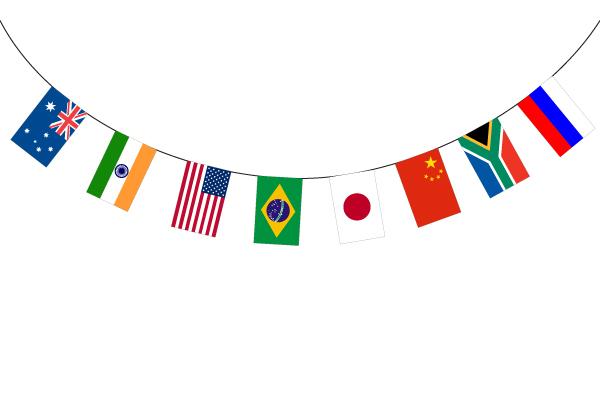 In October, Naomi Osaka will have to choose to be a Japanese or American citizen. What are the advantages of each?Which do you think she should choose?Should Japan allow dual citizenship?American CitizenshipJapanese Citizenship